§142.  Destroyer Escort Day(REALLOCATED FROM TITLE 1, SECTION 139)The 3rd Saturday in June of each year is designated as Destroyer Escort Day in this State, and the Governor shall annually issue a proclamation inviting the people of the State to observe this day in honor of the destroyer escort ships and the people from this State who gallantly served on them as they performed antisubmarine duties, escorted convoys and tankers and performed search and rescue operations for downed pilots and survivors of ill-fated ships during World War II, the Korean Conflict and the War in Vietnam.  [RR 2001, c. 1, §2 (RAL).]SECTION HISTORYRR 2001, c. 1, §2 (RAL). The State of Maine claims a copyright in its codified statutes. If you intend to republish this material, we require that you include the following disclaimer in your publication:All copyrights and other rights to statutory text are reserved by the State of Maine. The text included in this publication reflects changes made through the First Regular and First Special Session of the 131st Maine Legislature and is current through November 1, 2023
                    . The text is subject to change without notice. It is a version that has not been officially certified by the Secretary of State. Refer to the Maine Revised Statutes Annotated and supplements for certified text.
                The Office of the Revisor of Statutes also requests that you send us one copy of any statutory publication you may produce. Our goal is not to restrict publishing activity, but to keep track of who is publishing what, to identify any needless duplication and to preserve the State's copyright rights.PLEASE NOTE: The Revisor's Office cannot perform research for or provide legal advice or interpretation of Maine law to the public. If you need legal assistance, please contact a qualified attorney.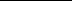 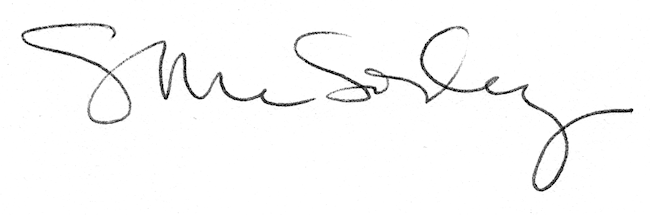 